G.V. BASISSCHOOL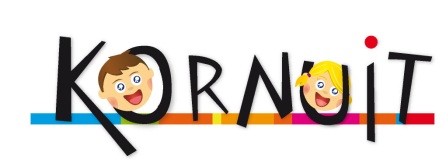 Weg naar As 78-803680 Dorne – Maaseiktel en fax 089/ 85 84 36   gvbasisschoolkornuit@gmail.comBeste ouders,Donderdag 2 april is er een oudercontact gepland. Indien u een oudercontact wenst kan u uit  onderstaande tijdstippen kiezen wat voor u past.								Met vriendelijke groetenNaam:……………………………………………	 11.15u. - 11.30u. 11.30u. - 11.45u. 11.45u. - 12.00u.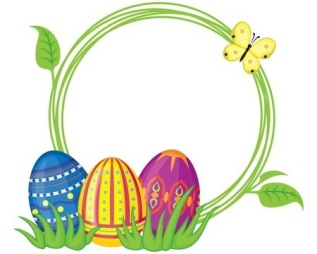  15.30u. - 15.45u.		 16.30u. - 16.45u. 		 17.45u. -  18.00u. 15.45u. - 16.00u.		 16.45u. - 17.00u.		 18.00u. -  18.15u. 16.00u. - 16.15u.		 17.15u. - 17.30u.		 18.15u. -  18.30u. 16.15u. - 16.30u.		 17.30u. - 17.45u.		 komt niet, het rapport mag meegegeven worden.	